	Г. Брянск Сов. Р-н: ул. Софьи Перовской 83 оф. 104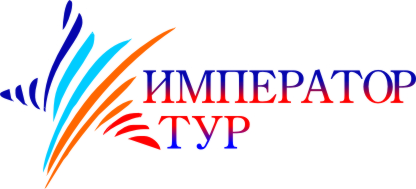 Тел (4832) 34-48-48, 72-43-48, 34-50-10Бежицкий р-н: ул. Ульянова 4 оф. 207 Тел. 318-111, 319-111,335-299www.imperator-tour.ruФедеральный реестровый номер туроператора: МВТ 014909
Санаторий «Алуштинский»
АЛУШТАРасположение: 
Санаторий  Алуштинский находится в центре Алушты, рядом с набережной, на территории реликтового субтропического парка общей площадью 14 га, на территории которого растут кипарисы, магнолии, пальмы, кедры, тисы, лавр, которые делают парк природным ингаляторием.
РАЗМЕЩЕНИЕ:
Корпус №1 (7 этажный) - проведен  косметический ремонт в номерах. Обновлена мебель и текстиль.2 мест. номера ст-т 1 категории с удобствами:  Д, Т, У, Хол., ТВ, КД, балкон.Корпус №5 (2-х этажный) - одноместные и двухместные номера 4 категории с частичными удобствами: умывальник, ТВ в номере, туалет и душ общие на этаже, вентилятор по требованию. Пляж:Расстояние 300 м., собственный галечный, оборудованный медпунктом, климатопавильоном, лежаками, навесами, кабинками для переодевания.
Питание: 
C завтраком или с полным пансионом (3-х разовое, шведский стол) по желанию клиента.
Инфраструктура: 
Мультипарк с зооуголком, теннисные корты, спортплощадки, WI-FI, а также рядом набережная, дельфинарий, магазины, кафе, остановка общественного транспорта.Расчетный час: 
Заселение 14-00, выселение до 10-00
Адрес: г. Алушта,  ул. Горького д.14.




Примерная стоимость тура на одного человека (в рублях) за заезд:
 проезд + проживание + страховка на дорогу
на сезон 2023 годаВнимание!! При бронировании в системе поиска и бронирования тура в некоторых отелях используется динамическое ценообразование. Цена при бронировании может отличаться от расчёта в таблице.Дополнительно оплачивается курортный сбор 10 руб. чел. день.Необходимые документы:•         для взрослых - российский паспорт или загранпаспорт, полис ОМС;•         для детей - свидетельство о рождении, полис ОМС;•         для несовершеннолетних, до 18 лет, заезжающих без родителей, сопровождающие лица должны иметь нотариально заверенную доверенность от родителей, полис ОМС.                                                                                                                                                                                                                                                                                                                                                                                                                                                                                                                                    В стоимость тура входит: проезд - Брянск – Алушта – Брянск, проживание в номере выбранной категории, услуги отеля.Отправление из Брянска ориентировочно в 06.30 ч. от Линии 1 «У самолета». Сбор группы ориентировочно в 06.00 ч.
При размещении в отеле не гарантируется: расположение номеров рядом, этаж, вид, спальное место (раздельные или двуспальные кровати), если данная информация, не указана в названии категории номера.Просим учесть, что  может быть предоставлено размещение в аналогичном отеле такой же категории, или выше,  в случае непредвиденных ситуаций в отеле (без изменения объема услуг). 

Внимание! Компания оставляет за собой право вносить некоторые изменения в программу тура без уменьшения общего объема и качества услуг. Компания не несет ответственности за задержки, возникшие в результате   пробок, ремонта на дорогах, в случае тяжелой дорожной ситуации возможны поздние приезды в отели, объекты экскурсий. Заказ по телефонам:
Советский р-н: (4832) 34-48-48, 72-43-48
Бежицкий р-н: (4832) 318-111, 319-111ГрафикКорпус №5Корпус №5Корпус №5График1-м номер с ч /уд  без питания/ завтрак / с 3-х раз. питаниемМесто в 2-х м ном с ч /удБез питания/ завтрак / с 3-х раз. питаниемМесто в 2-х м ном с ч /удБез питания/ завтрак / с 3-х раз. питанием16.06(17.06-26.06)27.0622150/24400/2755021700/23950/2710021700/23950/2710025.06(26.06-05.07)06.0722750/25200/2815022300/24750/2770022300/24750/2770001.07(02.07-11.07)12.0724000/26700/2940023550/26250/2895023550/26250/2895004.07(05.07-14.07)15.0724000/26700/2940023550/26250/2895023550/26250/2895010.07(11.07-20.07)21.0724000/26700/2940023550/26250/2895023550/26250/2895013.07(14.07-23.07)24.0724000/26700/2940023550/26250/2895023550/26250/2895019.07(20.07-29.07)30.0724000/26700/2940023550/26250/2895023550/26250/2895022.07(23.07-01.08)02.0824000/26700/2940023550/26250/2895023550/26250/2895028.07(29.07-07.08)08.0824000/26700/2940023550/26250/2895023550/26250/2895031.07(01.08-10.08)11.0824000/26700/2940023550/26250/2895023550/26250/2895006.08(07.08-16.08)17.0824000/26700/2940023550/26250/2895023550/26250/2895009.08(10.08-19.08)20.0824000/26700/2940023550/26250/2895023550/26250/2895015.08(16.08-25.08)26.0824000/26700/2940023550/26250/2895023550/26250/2895018.08(19.08-28.08)29.0824000/26700/2940023550/26250/2895023550/26250/2895024.08(25.08-03.09)04.0923850/26500/2925023400/26050/2880023400/26050/2880027.08(28.08-06.09)07.0922750/25200/2815022300/24750/2770022300/24750/2770002.09(03.09-12.09)13.0922150/24400/2755021700/23950/2710021700/23950/2710005.09(06.09-15.09)16.0922150/24400/2755021700/23950/2710021700/23950/27100ГрафикКорпус №1,  2-х местный номер стандартКорпус №1,  2-х местный номер стандартКорпус №1,  2-х местный номер стандартГрафикОсновное местоБез питания / с 3-х раз. питаниемдоп. место  дети с 4 до 12 лет(без питания/ с 3-х раз. питанием)доп. место старше 12 лет(без питания/ с 3-х раз. питанием)16.06(17.06-26.06)27.0628450/3250018000/2205018900/2340025.06(26.06-05.07)06.0729650/3450018300/2235019200/2370001.07(02.07-11.07)12.0731650/3660018800/2285019700/2420004.07(05.07-14.07)15.0731650/3660018800/2285019700/2420010.07(11.07-20.07)21.0731650/3660018800/2285019700/2420013.07(14.07-23.07)24.0731650/3660018800/2285019700/2420019.07(20.07-29.07)30.0731650/3660018800/2285019700/2420022.07(23.07-01.08)02.0831650/3660018800/2285019700/2420028.07(29.07-07.08)08.0831650/3660018800/2285019700/2420031.07(01.08-10.08)11.0831650/3660018800/2285019700/2420006.08(07.08-16.08)17.0831650/3660018800/2285019700/2420009.08(10.08-19.08)20.0831650/3660018800/2285019700/2420015.08(16.08-25.08)26.0831650/3660018800/2285019700/2420018.08(19.08-28.08)29.0831650/3660018800/2285019700/2420024.08(25.08-03.09)04.0931350/3620018300/2235019200/2370027.08(28.08-06.09)07.0929650/3410018300/2235019200/23700